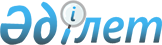 "Қазақстан Республикасы ішкі істер органдарының полиция қызметкерлерін кезектен тыс аттестаттаудан өткізу туралы" Қазақстан Республикасы Президентінің 2019 жылғы 18 наурыздағы № 879 Жарлығына өзгеріс енгізу туралыҚазақстан Республикасы Президентінің 2019 жылғы 2 сәуірдегі № 15 Жарлығы.
      ҚАУЛЫ ЕТЕМІН:
      1. "Қазақстан Республикасы ішкі істер органдарының полиция қызметкерлерін кезектен тыс аттестаттаудан өткізу туралы" Қазақстан Республикасы Президентінің 2019 жылғы 18 наурыздағы № 879 Жарлығына мынадай өзгеріс енгізілсін:
      3-тармақ мынадай редакцияда жазылсын:
      "3. Қазақстан Республикасы Президентінің Әкімшілігі, Қазақстан Республикасының Ішкі істер министрлігі Қазақстан Республикасы ішкі істер органдарының полиция қызметкерлерін кезектен тыс аттестаттауды 2019 жылғы 1 қазан мен 2020 жылғы 31 наурыз аралығында өткізсін, сондай-ақ осы Жарлықтан туындайтын өзге де шараларды қабылдасын.".
      2. Осы Жарлық қол қойылған күнінен бастап қолданысқа енгізіледі.
					© 2012. Қазақстан Республикасы Әділет министрлігінің «Қазақстан Республикасының Заңнама және құқықтық ақпарат институты» ШЖҚ РМК
				Қазақстан Республикасы Президенті
мен Үкіметі актілерінің жинағында
және республикалық баспасөзде
жариялануға тиіс
      Қазақстан Республикасының
Президенті

Қ.Тоқаев
